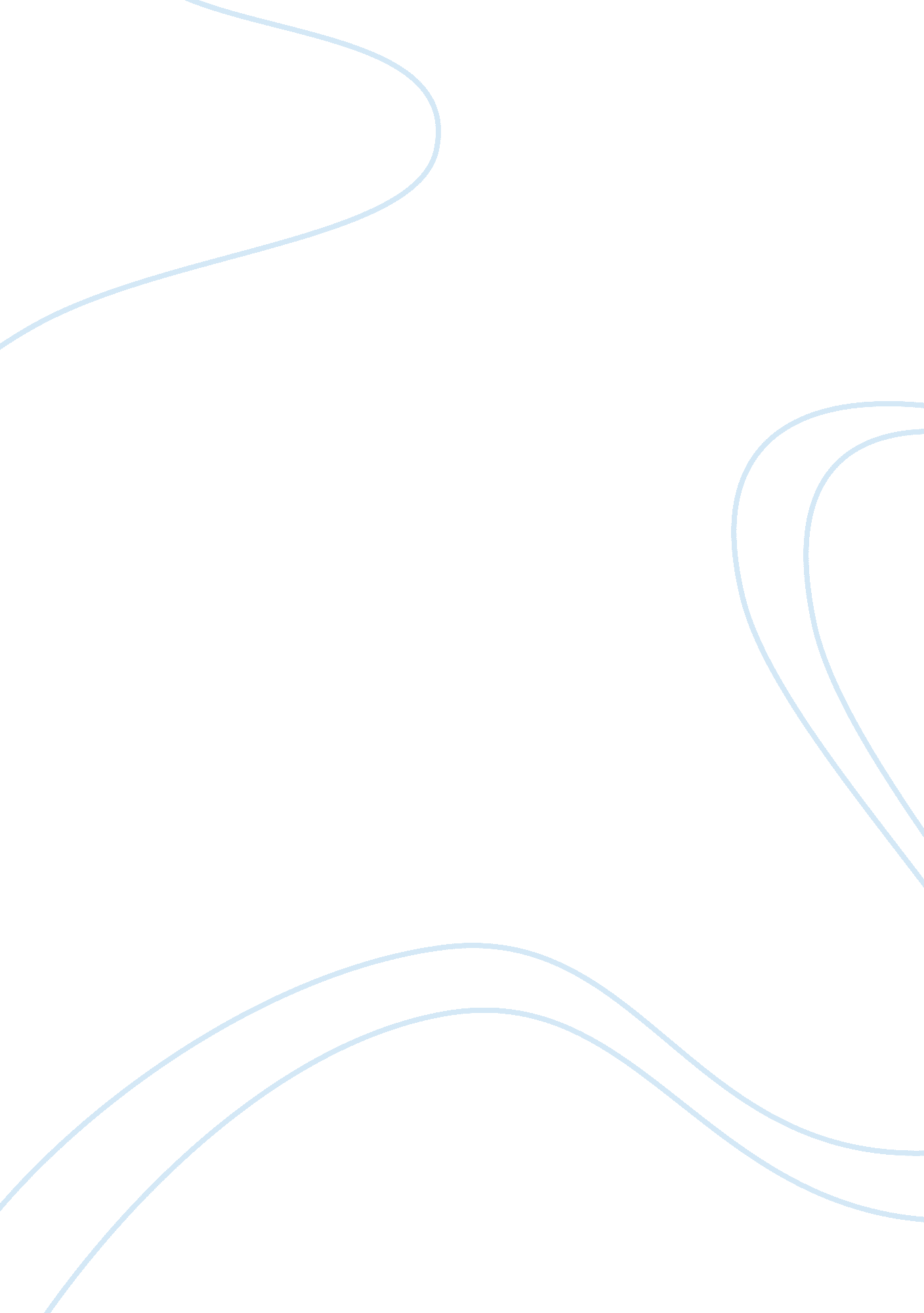 Zhang xinArt & Culture, Artists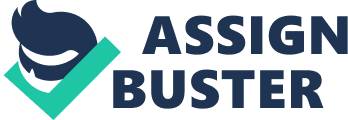 Sur Due Visual Art Zhang paints are all awesome and I like his knowledge of colors and how he associates them to the four elements earth, water, air, and fire. In this perspective, I would like to associate swords and armor with a custom through the renaissance. The lots of blue and green color on the picture of a man riding a horse reflect the proportions of their constituent element which is water. Water is believed to be the source of life and its use on the painting portray heighted meaning of freedom and new beginning (Honour and Fleming). On the other hand, green symbolizes perseverance and healing. 
Zhang use of these colors on his artwork symbolizes the unity of the human beings which he relates with history. The dark colors on the painting reflect painter’s idea of preventing access to the past and by incorporating such colors and war materials such as armor, horses, and swords into his work, Zhang directly engages the observer with the question of history and memory, reality and truth (Honour and Fleming). 
I like Zhang artwork because through his paintings, he exposes more information about history as well as bringing about memories of truth and reality. Colors and materials incorporated into the paintings say more about the “ vexed subject” of history. The idea drawn from the pictures is relevant because it helps me understand history more vividly. One thing that does not escape from Zhang painting is his ability to connect his artwork with the great events happening throughout history and the entire view of the world. The attached paint of two cocks fighting elucidates the painter’s genuine creativity whose receptiveness influences a broader range of studies. The fighting cocks expresses strength, majesty and perhaps dynamic forces of the stronger. Just the green color symbolizes healing and perseverance, probably the paint stands for the injustices and oppression of the weak. However, as mentioned earlier, Zhang paintings concentrated on humanity and connectedness with nature. 
Works Cited 
Honour, Hugh, and John Fleming. The visual arts: A history. Pearson Education, 2009. 